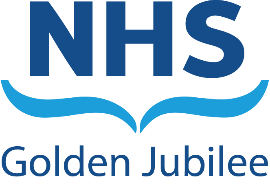 Board Meeting:		31 March 2021					
Subject: 	Audit and Risk Committee Update
1 March 2022
1	BackgroundThe Audit and Risk Committee was held on 1 March 2022, the following key points were agreed at the meeting.The next meeting is scheduled for Wednesday 20 April 2022.2 	RecommendationBoard Members are asked to note the Audit and Risk Committee Update.Karen Kelly Chair, Audit and Risk Committee1 March 2022(Colin Neil, Director of Finance)


Recommendation:        Board Members are asked to:Recommendation:        Board Members are asked to:Recommendation:        Board Members are asked to:EffectiveThe Committee were presented with the Pharmacy update and commended the significant improvements that have been made to date. The Committee noted that the Robotics Business case would be brought back to Committee in 6 months.The Committee were presented with a Fraud Update and Partnership Agreement for consideration. The Committee noted that there are no cases currently under investigation.The Committee were advised that Grant Thornton UK LLP, Internal Auditors, have been asked to add e-Health purchase of trackable items to their internal audit review.The Committee were advised of an evolving matter regarding staff working over the working time directive. It was noted that Executive Team have taken immediate action, with an update to be provided to the Audit and Risk Committee in April, and the Staff Governance & Person Centred Committee in due course. The Committee were presented with an update of the Board Risk Register which included one new risk relating to Digital Resources.  It was agreed that Risk S12 EU Withdrawal be removed from the Risk Register. The Committee were presented with the Cyber Security/NIS Audit Update. The Committee noted that the national report is due to be issued towards the end of March. The Committee noted that SG colleagues would be invited to a future meeting to update on the National Report. The Committee Members noted that an update on Assurance Mapping would be presented to the Committee in April. The Committee noted the Internal Audit Progress Reports. The Committee noted the Internal Audit – Draft Plan for 2022/23.The Committee were presented with the Audit Scotland Reports Update.The Committee were presented with the External Audit Plan and noted the coverage for External Audit and Statement of Understanding.